Les types de raisonnements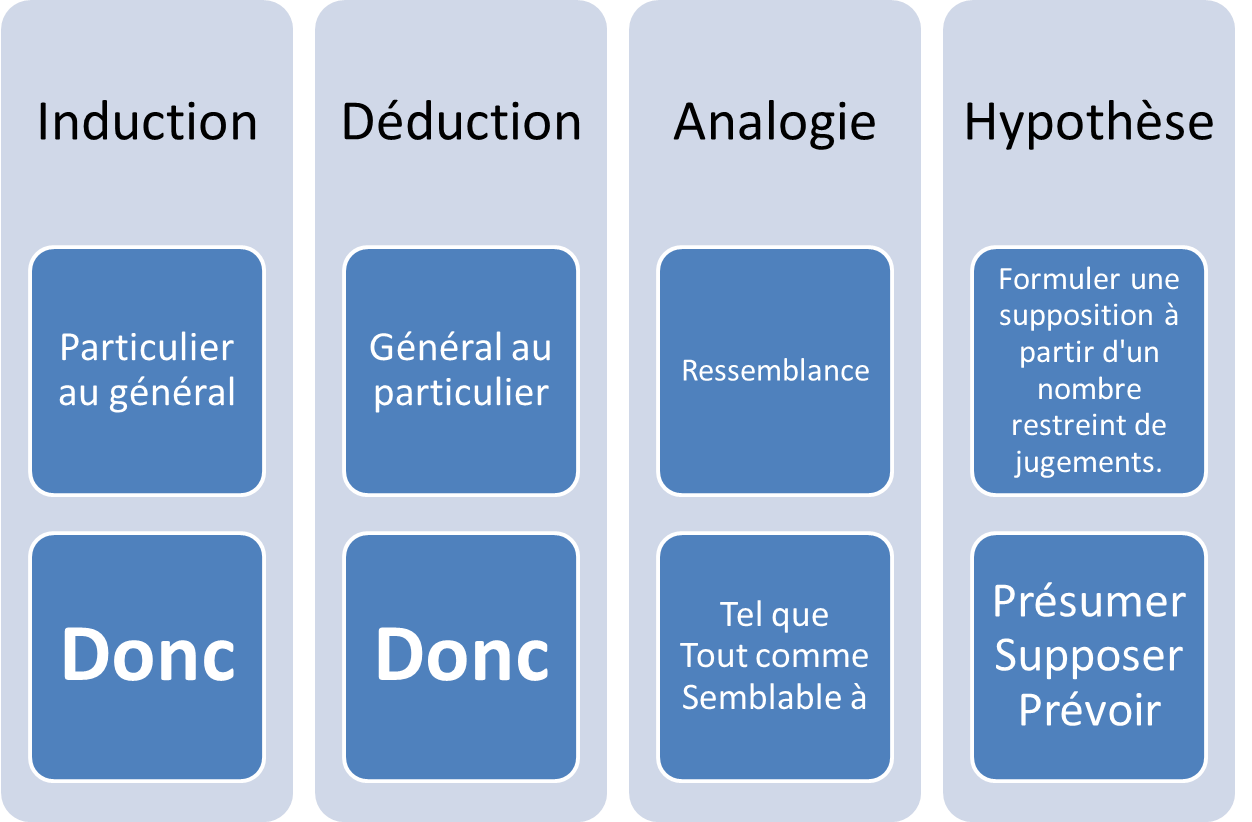 Daniel Hébert, enseignant ECR, C.S. de la Valée des Tisserands. Inspirée d’affiche de la Commission scolaire des Trois-Lacs. La conclusion est probable.La conclusion est vraie.